To: Richard DekanyFrom: Nick Konidaris [and Paul Gardener]Subject: P60 BafflesThe Palomar 60-inch telescope is formally described through a number of memos on the COO Twiki. Before building SED Machine I performed a literature search to confirm the prescription. These involved checking the original construction drawing, Vaughn’s memo, as well as papers that reference construction of instruments for the telescope. In the end, I believe that the delivery of good images by SED Machine corroborates the zemax prescription for optics.During SED Machine’s commissioning, extra-focal images showed that the secondary occultation is larger than anticipated. Paul Gardener kindly undertook a set of measurements for baffle location and placement.One June 27 2013 Paul Gardener + Mountain staff measured the dimensions of P60’s baffles. Gardener emailed Nick Konidaris the following dimensions:Starting at the edge of the center hole of the primary mirror working towards the secondaryMain mirror baffle tube diameter is 14.75" at 37 9/16" bottom of middle baffle diameter 22" at 54.75"top of middle baffle diameter 17" at 77.375"Bottom of secondary mirror baffle diameter 23.875" at 99"12" from the bottom of the secondary mirror baffle to the front face of the mirror cell that is approximately the vertex of M2.Dimensions are drawn below: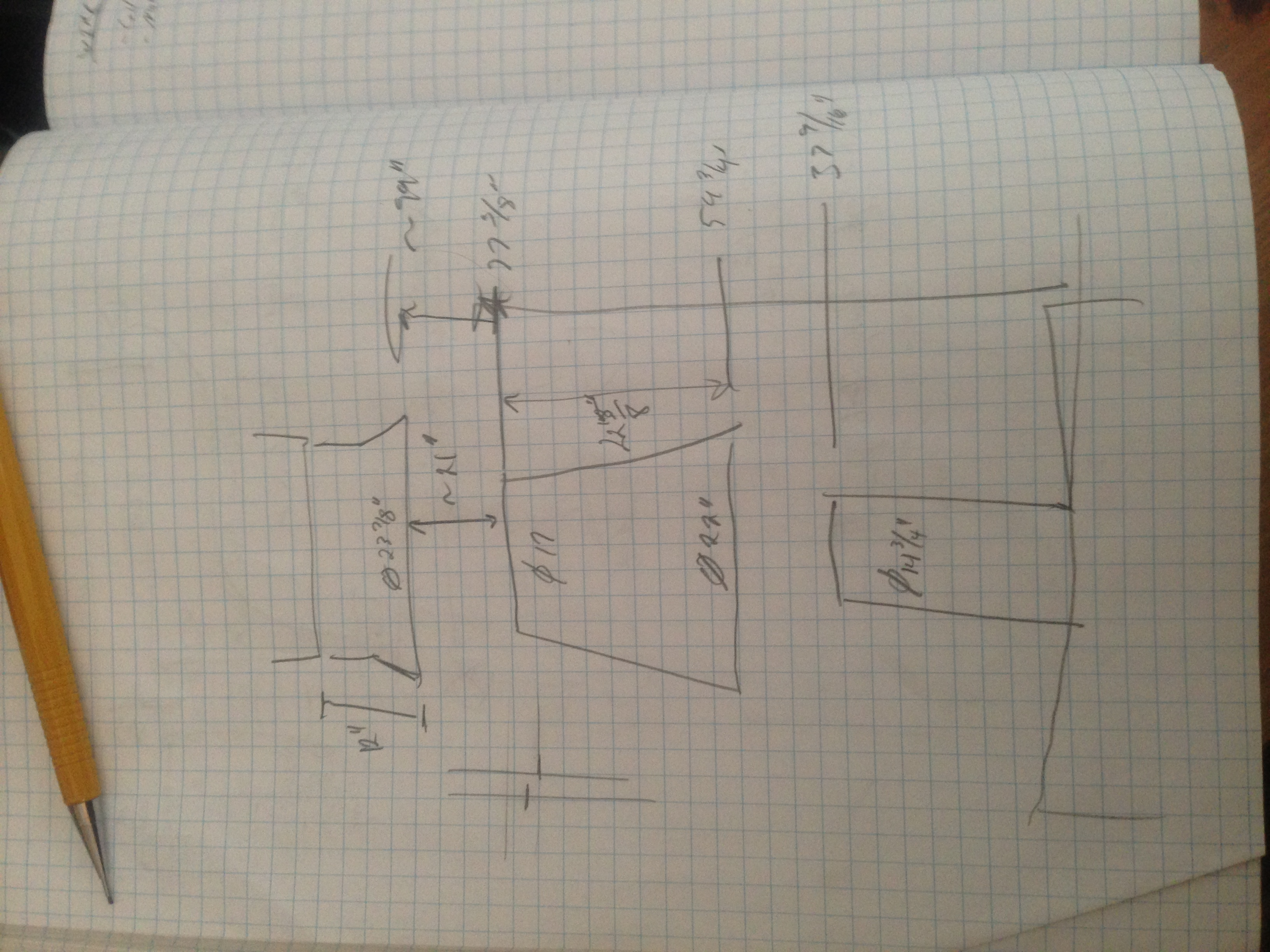 